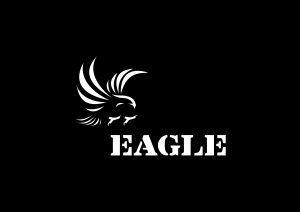 RAPPORT AVRIL 20191. Points principaux		2. Investigations			3. Opérations4. Legal	5. Média6. Relations extérieures7. Management1. Points principauxA ce niveau durant ce mois d’avril, trois principales activités se sont articulées. Des missions d’investigation ont été menées, mais aucune n’a pour le moment débouché à une arrestation. Côté relations extérieures, elles ont été accentuées et les recrutements planifiés ont lieu tout au long du mois suite aux affiches d’offres d’emploi pour enquêteur.2. Investigations13 enquêtes bien quadrillées ont été réalisées sur le terrain durant le mois 2018. Ce, dans 7 régions et dans 17 communes du pays.Les enquêtes n’ont pour moment pas permises l’arrestation de trafiquants bien vrai que ces investigations les ont conduits vers 12 trafiquants.Tableau des enquêtes3. OpérationsTableau des OpérationsDurant ce mois-ci, d’excellentes pistes ont été pistées par l’équipe d’enquêteurs, mais malheureusement aucune arrestation n’a été actée. 4. LegalLes activités juridiques se sont articulées sur le recrutement et le renforcement du département investigation à travers la tenue des interviews en vue de trouver le ou les bons enquêteurs pour renforcer le département d’enquête. Ils ont aussi participé à l’analyse du document portant sur la vente de portion de forêt classée dans le Cavally. Outres ces activités, le département juridique a continué le suivi des cas de janvier 2018 notamment en ce qui concerne les dossiers d’instruction et faisant cas du blanchiment d’argent. Ils ont également participé à la journée carrière sur l’environnement à Internal School Community of Abidjan. 5. MediaEn avril, le projet n’a pu enregistrer d’arrestation, ce qui n’a pas facilité la tache au département média pour ses publications. Toutefois, la coordination a instruit le département à l’établissement des affiches d’offre d’emploi pour les enquêteurs. Le résultat escompté a été atteint avec l’enregistrement de près de deux cents postulants. Ainsi, le département a participé activement aux collages d’affiches, entretiens et recrutements de nouvel enquêteurs. Tableau des Médias6. Relations extérieures Plusieurs réunions avec l'UCT ont eu lieu pour pour suivre l’ensemble des informations relatives aux réquisitions.Suivi avec l'avocat pour l'enregistrement de EAGLE-CI.Participation du projet EAGLE-Côte d’Ivoire à la Journée carrière à caractère environnemental organisé par le lycée américain dénommé the International Community School of Abidjan (ICSA)7. Management • Suivi d'enregistrement EAGLE-Côte d'Ivoire• Le management a procédé à une série de planification de nouveaux enquêteurs d’avril de sorte à intensifier le collage des affiches de recrutement, à intensifier les entretiens et choisir les meilleurs pour la bonne marche du projet.• des entretiens ont eu lieu durant le mois d’avril, seul un postulant répondait au profil recherché.• le département média comme à son habitude a participé activement à la recherche d’activiste pour le département des enquêtes à travers assez d’affichage des annonces. Celles-ci ont permis d’enregistrer une centaine de postulants. A l’issu des entretiens effectués par les départements média, juridique et la coordination, a été retenu un seul postulant pour entamer sa période de test dans le projet début mois de mai.• le Suivi de la phase d’instruction des cas de janvier 2018 continuent d’autant plus que le jugement est prévu pour bientôt.Missions d’investigationsRégionNombre d’OpérationsNombre de trafiquants ciblés13700Nombre d’opérationsRégionsNombre de trafiquants arrêtésProduits de contrebande0700Nombre de Missions(Préciser le lieu et raison)Nombre de trafiquants derrière les barreaux ce moi ci, préciser le lieuNombre de trafiquants jugés et condamnésLes peines de prison ce mois ciNombre de trafiquants condamnés(Peine de prison)Nombres d’audiences suivies900000Nombre total de pièces médiatiques : TélévisionRadioPresse écriteInternet0000Nombre de rencontresPrise de contact pour demander collaborationSuivi d’accord de collaborationRatification de collaborationCollaboration sur affaires4212Nombre de coordinateur recruté00Nombre de juriste en test00Nombre d’enquêteur en test recruté01Nombre d’enquêteur en ligne en test recruté00Nombre de comptable en test recruté00Nombre de formations dispensées à l’extérieur (police, agents des parcs …)00Nombre de formations internes (activistes du réseau EAGLE en mission dans le projet)00